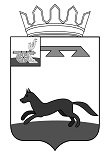 АДМИНИСТРАЦИЯ  МУНИЦИПАЛЬНОГО ОБРАЗОВАНИЯ«ХИСЛАВИЧСКИЙ РАЙОН» СМОЛЕНСКОЙ ОБЛАСТИП О С Т А Н О В Л Е Н И Еот 31 мая  2021 г. № 206Об утверждении Порядка предоставления субсидии на возмещение затрат по оказанию населению услуг бани в связи с государственным регулированием тарифов на территории Хиславичского городского поселения Хиславичского района Смоленской областиВ соответствии со статьей  78 Бюджетного кодекса Российской Федерации, постановлением Правительства Российской Федерации от 18.09.2020 № 1492 «Об общих требованиях к нормативным правовым актам, муниципальным правовым актам, регулирующим предоставление субсидий, в том числе грантов в форме субсидий, юридическим лицам, индивидуальным предпринимателям, а также физическим лицам - производителям товаров, работ, услуг, и о признании утратившими силу некоторых актов Правительства Российской Федерации и отдельных положений некоторых актов Правительства Российской Федерации»Администрация муниципального образования «Хиславичский район» Смоленской области п о с т а н о в л я е т:1. Утвердить прилагаемый Порядок предоставления субсидии на возмещение затрат по оказанию населению услуг бани в связи с государственным регулированием тарифов на территории Хиславичского городского поселения Хиславичского района Смоленской области (далее - Порядок).2. Признать утратившим силу постановление Администрации муниципального образования «Хиславичский район» Смоленской области от 11.12.2015 № 355 «Об утверждении Порядка предоставления субсидии на возмещение затрат в связи с оказанием населению услуг бани по Хиславичскому городскому поселению Хиславичского района Смоленской области». Глава муниципального образования«Хиславичский район» Смоленской области                                                                               А.В. ЗагребаевПОРЯДОКпредоставления субсидии на возмещение затрат по оказанию населению услуг бани в связи с государственным регулированием тарифов на территории Хиславичского городского поселения Хиславичского района Смоленской областиОБЩИЕ ПОЛОЖЕНИЯ О ПРЕДОСТАВЛЕНИИ СУБСИДИИ1. 1.Настоящий Порядок разработан в соответствии со ст. 78 Бюджетного кодекса Российской Федерации, Постановлением Правительства Российской Федерации от 18.09.2020 №1492 «Об общих требованиях к нормативным правовым актам, муниципальным правовым актам, регулирующим предоставление субсидий, в том числе грантов в форме субсидий, юридическим лицам, индивидуальным предпринимателям, а также физическим лицам - производителям товаров, работ, услуг, и о признании утратившими силу некоторых актов Правительства Российской Федерации и отдельных положений некоторых актов Правительства Российской Федерации», определяет категории юридических лиц, индивидуальных предпринимателей, а также физическим лицам - производителям товаров, работ, услуг, имеющих право на получение субсидии на возмещение затрат по оказанию населению услуг бани в связи с государственным регулированием тарифов на территории Хиславичского городского поселения Хиславичского района Смоленской области; порядок проведения отбора получателей субсидии; цели, условия и порядок предоставления субсидии; порядок возврата субсидии в случае нарушения условий, установленных при ее предоставлении; порядок возврата в текущем финансовом году получателем субсидии остатков субсидии, не использованной в отчетном финансовом году, в случаях, предусмотренных соглашением о предоставлении субсидии; положения об обязательной проверке главным распорядителем (распорядителем) бюджетных средств, предоставляющим субсидию, и органом государственного (муниципального) финансового контроля соблюдения условий, целей и порядка предоставления субсидии их получателями, требования к отчетности.1.2. Целью предоставления субсидии является возмещение затрат по оказанию населению услуг бани в связи с государственным регулированием тарифов на территории Хиславичского городского поселения Хиславичского района Смоленской области, обеспечивающее достижение цели, показателей и результатов, установленных муниципальной программой «Создание условий для обеспечения качественными услугами ЖКХ и благоустройство муниципального образования Хиславичского городского поселения Хиславичского района Смоленской области». Программа утверждена постановлением Администрации муниципального образования «Хиславичский район» Смоленской области от 10.02.2020г. № 72.Целью данной муниципальной программы является защита интересов населения, проживающего на территории Хиславичского городского поселения Хиславичского района Смоленской области, в домах необорудованных ваннами, душевыми кабинами, при отсутствии централизованного горячего водоснабжения. Целевые показатели реализации подпрограммы муниципальной программы:- соблюдение действующего графика работы общественной городской бани;  - уровень востребованности услугами общественной городской бани.1.3. Главным распорядителем бюджетных средств является Администрация муниципального образования «Хиславичский район» Смоленской области (далее – Администрация) до которой в соответствии с бюджетным законодательством Российской Федерации доведены в установленном порядке лимиты бюджетных обязательств на предоставление субсидии на соответствующий финансовый год (соответствующий финансовый год и плановый период). Средства субсидии отражаются в расходной части бюджета Хиславичского городского поселения Хиславичского района Смоленской области в соответствии с бюджетной классификацией Российской Федерации. 1.4. Категории и критерии отбора получателя субсидии.Право на получение субсидии имеют юридические лица, индивидуальные предприниматели, а также физические лица - производители товаров, работ, услуг, одновременно соответствующие следующим требованиям:- зарегистрированные в установленном законом порядке в едином государственном реестре юридических лиц, индивидуальных предпринимателей (ЕГРЮЛ, ЕГРИП);- одним из видов экономической деятельности (ОКВЭД) является оказание помывочных услуг населению в банях и душевых.1.5. Способ проведения отбора. Субсидия предоставляется не на конкурсной основе. 1.6. Информация о субсидии размещается на едином портале бюджетной системы Российской Федерации в информационно-телекоммуникационной сети "Интернет" (далее - единый портал) (в разделе единого портала) при формировании проекта решения о бюджете, проекта решения о внесении изменений в решение о бюджете муниципального образования Хиславичского городского поселения Хиславичского района Смоленской области на текущий финансовый год и плановый период в соответствии с действующим законодательством.2.УСЛОВИЯ И ПОРЯДОК ПРЕДОСТАВЛЕНИЯ СУБСИДИИ2.1. Субсидия ежемесячно перечисляется с лицевого счета Администрации в соответствии со сводной бюджетной росписью в пределах предусмотренных лимитов бюджетных обязательств, на основании расчета субсидии на возмещение затрат по оказанию населению услуг бани в связи с государственным регулированием тарифов на территории Хиславичского городского поселенияХиславичского района Смоленской области (далее – Расчет), по форме согласно приложению 3 к настоящему Порядку.2.2. Субсидия предоставляется получателю субсидии при условии:а) ведения раздельного бухгалтерского учета по услугам бани и другим видам хозяйственной деятельности;б) наличия затрат;в) заключения соглашения на предоставление субсидии;г) предоставления Расчета не позднее 20 числа, месяца следующего за отчетным. Для получения субсидии за декабрь текущего года, получатель субсидии предоставляет расчет не позднее 15 декабря;2.3. Расчет, указанный в пункте 3.1 раздела 3 настоящего Порядка, направляется получателем субсидии в Администрацию. Администрация в течение 1-го рабочего дня передает указанный документ в орган муниципального финансового контроля - Финансовое управление Администрации муниципального образования «Хиславичский район» Смоленской области (далее – Финансовое управление), для осуществления проверки.2.4. Финансовое управление в течение 3-х рабочих дней осуществляет проверку предоставленного Расчета в соответствии с Положением о порядке осуществления внутреннего муниципального финансового контроля и подтверждает расчет суммы субсидии, либо отказывает.2.5.Основанием для отказа получателю субсидии в получении субсидии является: - несоответствие представленных получателем субсидии документов требованиям, определенным в соответствии с подпунктом 2.2.3 пункта 2.2 раздела 2 настоящего Порядка;- несоответствие представленного получателем субсидии Расчета требованиям, определенным пунктом 3.2 раздела 3 настоящего Порядка, или непредставление указанного документа;- установление факта недостоверности представленной получателем субсидии информации.2.6. Размер субсидии для получателя субсидии определяется по формуле:Si=∑Di+1+∑Si-1-∑Ri+1, гдеSi- размер субсидии, необходимый для перечисления в i-м месяце;∑Di+1 – доходы получателя субсидии на 1-е число месяца получения субсидии; ∑Si-1- размер субсидии, перечисленный получателю субсидии на 1-е число месяца получения субсидии; ∑Ri+1- расходы получателя субсидии на 1-е число месяца получения субсидии.2.7. В случае невозможности предоставления субсидии в текущем финансовом году в связи с недостаточностью лимитов бюджетных обязательств, указанных в пункте 1.3 раздела 1 настоящего Порядка получателю субсидии, соответствующему установленным Порядком требованиям, предоставление субсидии производится в очередном финансовом году без повторного прохождения отбора.2.8. При нарушении получателем субсидии условий предоставления субсидии указанных в пункте 3.2 раздела 3 настоящего Порядка излишне перечисленная субсидия подлежит возврату в бюджет Хиславичского городского поселения в соответствии с пунктом 5.4 раздела 5 настоящего Порядка.2.9. Предоставление субсидии осуществляется на основании соглашения, дополнительного соглашения к соглашению, в том числе дополнительного соглашения о расторжении соглашения (при необходимости) заключаемого между Администрацией  и получателем субсидии о предоставлении субсидии из бюджета Хиславичского городского поселения в соответствии с типовой формой. Типовая форма соглашения утверждена приказом Финансового управления и размещена на официальном сайте Администрации.2.10. Соглашение о предоставлении субсидии должно содержать, в том числе следующие положения:- согласие получателя субсидии на осуществление Финансовым управлением проверок соблюдения получателем субсидии условий, целей и порядка предоставления и расходования субсидии по форме согласно приложению 5 к Порядку;- заключение дополнительного соглашения об уменьшении суммы соглашения в случае уменьшения главному распорядителю как получателю бюджетных средств ранее доведенных лимитов бюджетных обязательств, указанных в пункте 1.3 раздела 1 настоящего Порядка, приводящего к невозможности предоставления субсидии в размере, определенном в соглашении. Либо заключение дополнительного соглашения о расторжении соглашения при не достижении согласия по новым условиям;- заключение дополнительного соглашения об увеличении суммы соглашения в связи с недостаточностью лимитов бюджетных обязательств, указанных в пункте 1.3 раздела 1 настоящего Порядка.2.11. Администрация ежемесячно на основании соглашения на предоставление субсидии, после предоставления получателем субсидии Расчета, осуществляет перечисление субсидии в пределах предусмотренных лимитов бюджетных обязательств не позднее 10 рабочих дней после подтверждения расчета суммы субсидии путем проведения камеральной проверки в соответствии с Положением о порядке осуществления внутреннего муниципального финансового контроля.2.12. Окончательный расчет суммы субсидии производится по предоставлению получателем субсидии документов, указанных в пункте 4.2 раздела 4 настоящего Порядка и проведения выездной проверки.2.13. Субсидия, выделяемая из бюджета Хиславичского городского поселения Хиславичского района Смоленской области, носит целевой характер и не может быть направлена на другие цели. 2.14. Субсидия перечисляется на счет получателя субсидии, открытый в кредитной организации.ТРЕБОВАНИЯ К ОТЧЕТНОСТИ3.1. Получатель субсидии ежеквартально (нарастающим итогом), в течение 30 дней по окончании квартала представляет в Администрацию:- отчет по форме 6-б «Отчетная калькуляция себестоимости услуг бани» нарастающим итогом;3.2. Получатель субсидии не позднее 90 дней по окончании года представляет в Администрацию годовую отчетность  по форме 6-б «Отчетная калькуляция себестоимости услуг бани» нарастающим итогом. 4. ТРЕБОВАНИЯ ОБ ОСУЩЕСТВЛЕНИИ КОНТРОЛЯ ЗА СОБЛЮДЕНИЕМ УСЛОВИЙ, ЦЕЛЕЙ И ПОРЯДКА ПРЕДОСТАВЛЕНИЯ СУБСИДИИИ ОТВЕТСТВЕННОСТИ ЗА ИХ НАРУШЕНИЕ4.1. Ежегодно Финансовое управление проводит выездную проверку соблюдения условий, целей, порядка предоставления и расходования субсидии за отчетный финансовый год. Результаты проверки оформляются в соответствии с Положением о порядке осуществления внутреннего муниципального финансового контроля.4.2. Получатель субсидии несет ответственность за:- наличие первичной документации, используемой при составлении отчетов по форме 6-б «Отчетная калькуляция себестоимости услуг бани»; - достоверность предоставляемой в Администрацию документации и соблюдения сроков ее предоставления, указанных в разделе 4 настоящего Порядка;- целевое использование субсидии;- ведение раздельного бухгалтерского учета по предоставлению услуг бань.4.3. В случае выявления факта излишне полученных средств, получатель субсидии возвращает в бюджет муниципального образования Хиславичского городского поселения Хиславичского района Смоленской области денежные средства в объеме излишне полученных средств. Возврат в текущем финансовом году получателем субсидии остатков субсидии, не использованной в отчетном финансовом году, в случаях, предусмотренных соглашением о предоставлении субсидии, производится в соответствии с графиком возврата субсидии, согласованным не позднее 30 дней со дня предоставления годовой отчетности (калькуляции).4.4. В случае выявления нарушений условий предоставления субсидии, нецелевого использования субсидии, искажения отчетных данных, нарушений выявленных в ходе выездной проверки и подтвержденных актом выездной проверки, получатель субсидии возвращает в бюджет муниципального образования Хиславичского городского поселения Хиславичского района Смоленской области денежные средства в объеме допущенных нарушений. Возврат субсидии производится в 10-ти дневной срок со дня получения соответствующего предписания Финансового управления. 4.5. При отказе получателя субсидии от добровольного возврата бюджетных средств, их возврат производится в судебном порядке в соответствии с действующим законодательством Российской Федерации. Приложение 1к Порядку предоставления субсидии на возмещение затрат по оказанию населению услуг бань, в связи с государственным регулированием тарифов на территории Хиславичского городского поселения Хиславичского района Смоленской области __________________________________________________________________Наименование заявителя, ИННПлановый расчет недополученных доходов в 20__ году                                                 (Подпись)                                         (Расшифровка)«_____» _______________ 20__ г.                                                М. П.Приложение 2к Порядку  предоставления субсидии на возмещение затрат по оказанию населению услуг бань в связи с государственным регулированием тарифов на территории Хиславичского городского поселения Хиславичского района Смоленской областиВ комиссию по отбору получателей субсидии на возмещение затрат в связи с оказанием населению услуг бань по Хиславичскому городскому поселению Хиславичского района Смоленской областиЗАЯВКА_______________________________________________________________________(наименование юридического лица / индивидуального предпринимателя, ИНН, ОГРН, юридический адрес, банковские реквизиты)заявляет об участии в отборе по предоставлению в 20__ году субсидии по оказанию населению услуг бань в связи с государственным регулированием тарифов на территории Хиславичского городского поселения Хиславичского района Смоленской области.К заявке прилагаем следующие документы:___________________________________________________________________________________________________________________________________________________________________________________________________________________________________________________________________________________________________________________________________________________________________Вся информация, представленная в заявке достоверна. Со всеми условиями проведения отбора ознакомлен.Даю согласие на передачу и обработку персональных данных в соответствии с законодательством Российской Федерации.Даю согласие на публикацию (размещение) в информационно-телекоммуникационной сети «Интернет» информации о заявителе, о подаваемой заявке, иной информации, связанной с соответствующим отбором.                                                                   (Подпись)                                         (Расшифровка)«_____» _______________ 20__ г.                                                М. П.РАСЧЕТсубсидии на возмещение затрат по оказанию населению услуг бань, в связи с государственным регулированием тарифов на территории Хиславичского городского поселенияХиславичского района Смоленской области за__________20____г.______________________                ___________________                              ____________________Руководитель                                         (Подпись)                                                              (Расшифровка)            Исполнитель                                          (Подпись)                                                             (Расшифровка)«_____» _______________ 20__ г.                                                М. П.Согласие получателя субсидии на проведение проверок соблюдения получателем субсидии условий, целей и порядка предоставления и расходования субсидии______________________________________________________________________________________________________________________________(указать лицо, уполномоченное в установленном порядке на осуществление действий от имени получателя субсидии),действующий от имени ____________________________________________________________________________________________________________________________(получатель субсидии)____________________________________________________________________________________________________________________,_______даю согласие на осуществление Финансовым управлением Администрации муниципального образования «Хиславичский район» Смоленской области проверок соблюдения условий, целей, порядка предоставления и расходования субсидии в соответствии с Порядком предоставления субсидии на возмещение затрат по оказанию населению услуг бани в связи с государственным регулированием тарифов на территории Хиславичского городского поселения Хиславичского района Смоленской области, утвержденного постановлением Администрации муниципального образования «Хиславичский район» Смоленской области № _____ от ___________2021г.Данное согласие действует в течение всего периода действия соглашения._________________________                                        ___________________________ (подпись)                                                                                                                       (Ф.И.О.)"___" ________________ 20__ годаВизирование правового акта:Визы:В.И. Златарев                      _______________          «31» мая 2021 г.Визы:Т.В. Ущеко                          _______________          «31» мая  2021 г.УТВЕРЖДЕНпостановлением Администрации муниципального образования «Хиславичский район» Смоленской области от 31.05.2021  №  206Реквизиты НПА,определяющий тариф на услуги бани для населения на территории Хиславичского городского поселеняРазмер установленного тарифа, руб.Количество посетителей, ед.Доход юридического лица(индивидуального предпринимателя) от предоставления услуг по поывке в отделении бань  по установленному тарифу, тыс. руб. ((гр.3*гр.4)/1000)Экономически обоснованный тариф на услуги по помывке в отделении бань, в соответствии с расчетом ,руб.Доход юридического лица(индивидуального предпринимателя) от предоставления услуг по помывке в отделении бань по экономически обоснованному тарифу тыс. руб.(( гр4*гр.6)/1000)Размер субсидии, тыс. руб.(гр7-гр.5)12345678ЯнварьФевральМартАпрельМайИюньИюльАвгустСентябрьОктябрьНоябрьДекабрьИТОГОПриложение3к Порядку  предоставления субсидии на возмещение затрат по оказанию населению услуг бань в связи с государственным регулированием тарифов на территории Хиславичского городского поселения Хиславичского района Смоленской областиНаименование показателейФактически с начала годаПолная себестоимость услуг бань (руб.)водаТепловая энергияЭлектроэнергияТопливоАмортизацияРемонт и техническое обслуживаниеВ т.ч. капитальный ремонтЗатраты на оплату трудаОтчисления на социальные нуждыПрочие прямые расходы - всегоОтчисления на страхование имуществаЦеховые расходыОбщеэксплуатационные расходыВнеэксплуатационные расходыВсего расходов по полной себестоимостиСебестоимость пропуска одного посетителя, руб.Всего доходов, в том числе:выручкасубсидияДоходы от прочих платных услугСправочно: ЭОТТариф для населенияФинансовый результатПриложение 4к Порядку предоставления субсидии на возмещение затрат по оказанию населению услуг бань в связи с государственным регулированием тарифов на территории Хиславичского городского поселения Хиславичского района Смоленской областиОтп. 1 экз. – в делоИсп. И.Ю. Фигурова«31» мая 2021 г.Управление прокуратура-1, отдел по городу-2